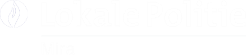 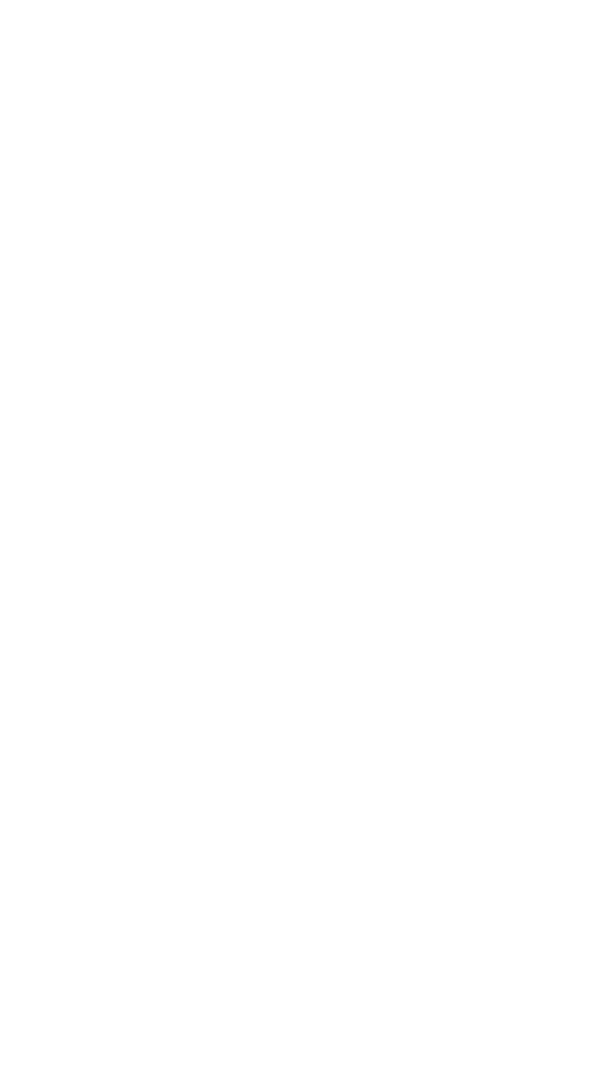 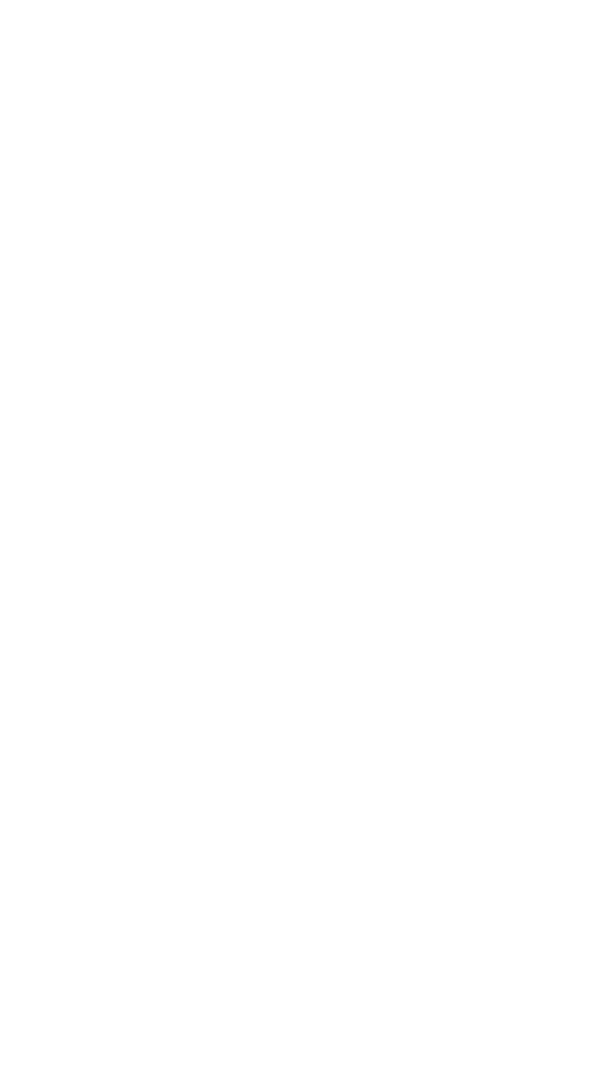 Gegevens van de aanvragerNaam:_____________________________________________________________________________________Voornaam: _________________________________________________________________________________Adres waar toezicht wordt gevraagd: ______________________________________________________________________________________________________________________________________________________________________________________Type woning:□  Open bebouwing                   □  Half open bebouwing                   □  AppartementTelefoonnummer:____________________________________________________________________________E-mailadres: :________________________________________________________________________________Periode van afwezigheid: Datum vertrek:   …../…../…….       -      Datum terugkomst:  …../…../…….      Bent u bereikbaar op de verblijfplaats?    □  Ja                   □  Nee                   Welke veiligheidsmaatregelen zijn er getroffen aan de woning?□  Alarmsysteem     □  Buitenverlichting      □  Verlichtingstimer    □  Bewakingsfirma     □  Waakhond □  Brievenbus wordt geledigd     □  Aanwezigheid van derden□  Andere: _________________________________________________________________________________Welke voertuigen kunnen aanwezig zijn?Voertuig type: ______________________________________________________________________________Voertuig nummerplaat:_______________________________________________________________________Wie kan gecontacteerd worden indien nodig?Naam:_____________________________________________________________________________________Voornaam: _________________________________________________________________________________Adres: _____________________________________________________________________________________Telefoonnummer:____________________________________________________________________________Deze persoon:□  kent de alarmcode         □  heeft een huissleutel         □  mag een beslissing nemen in naam van de afwezigeVERKLARING VAN DE AANVRAGERIk verklaar dat ik politietoezicht wens aan mijn woning tijdens hogernoemde periode.  Ik geef de lokale politie toestemming om het terrein waarop mijn woning gelegen is te betreden, zowel bij dag als bij nacht.Bij onregelmatigheden (inbraak, brand, …) geef ik de politie de toestemming om mijn woning te betreden.Ik verbind mij ertoe zelf de nodige organisatorische beveilingsmaatregelen te nemen : geen briefjes of boodschappen van afwezigheid achter te laten op de deur of op het antwoordapparaat, alles goed af te sluiten, mijn brievenbus regelmatig door derden te laten ledigen, kortom : voor een bewoonde indruk te zorgen.Ik verbind mij ertoe de politiediensten te verwittigen indien ik voor de aangegeven datum terug ben.Datum van de aanvraag 						Handtekening aanvrager…../…../…….                         				    		_______________________